УКРАЇНАЧ О Р Н О М О Р С Ь К А      М І С Ь К А     Р А Д АВ И К О Н А В Ч И Й      К О М І Т Е ТРІШЕННЯ27.05.2021                                                             123Про внесення змін  та доповнень до рішення виконавчого комітету Чорноморської міської ради Одеської області від 28.05.2015  № 173          “Про затвердження  Правил приймання  стічних вод підприємств у систему водовідведення міста Чорноморська Одеського району  Одеської області”З метою упорядкування процесу користування системою водовідведення, запобігання порушенням у роботі мереж і споруд збирання, транспортування та очищення стічних вод, підвищення ефективності роботи і безпеки їх експлуатації та для забезпечення охорони довкілля від забруднення скидами стічних вод,  відповідно до Водного кодексу України, Закону України “Про охорону навколишнього природного середовища”, Правил охорони поверхневих вод від забруднення зворотними водами, затверджених постановою Кабінету Міністрів України від 25 березня 1999 року № 465, Правил  приймання стічних вод до систем централізованого водовідведення та Порядку визначення розміру плати, що справляється за понаднормативні скиди стічних вод до систем централізованого водовідведення, затверджених наказом Міністерства регіонального розвитку, будівництва та житлово-комунального господарства України від 01 грудня 2017 року № 316, керуючись  підпунктом   5 пункту “а” частини 1 статті 30, статтею 33  Закону України “Про місцеве самоврядування в Україні”,  виконавчий комітет Чорноморської міської ради Одеського району Одеської області вирішив:	1.Внести наступні зміни та доповнення до рішення виконавчого комітету Чорноморської міської ради Одеської області від 28.05.2015 № 173 “Про затвердження Правил приймання стічних вод підприємств у систему водовідведення міста Чорноморська Одеського району Одеської області”:1.1.В назві рішення слова “Про затвердження Правил приймання стічних вод підприємств у систему водовідведення міста Іллічівська Одеської області” замінити словами  “Про затвердження Правил приймання стічних вод до систем централізованого водовідведення міста Чорноморська Одеського району Одеської області”.1.2.Викласти додаток 1 у новій редакції (додається).2.Зобов’язати комунальне підприємство “Чорноморськводоканал” Чорноморської міської ради Одеського району Одеської області, сектор екології виконавчого комітету Чорноморської міської ради Одеського району  Одеської області забезпечити  контроль  за  якістю  стічних  вод,  які  надходять  в систему водовідведення м. Чорноморська від підприємств, організацій, установ та фізичних осіб-підприємців.3.Контроль за виконанням даного рішення покласти на заступників міського голови  Георгія Нарожного  та Ігоря Сурніна.Міський голова                                                                             Василь ГУЛЯЄВУзгоджено:Заступник міського голови  Заступник  міського голови                                                              Керуюча справами      Начальник управління державної реєстрації прав  та правового  забезпечення Начальник загального відділу                                                        Виконавець:Директор КП “Чорноморськводоканал” Розсилка :Виконком - 2  КП “Чорноморськводоканал” - 2Георгій НАРОЖНИЙ - 1 Ігор Сурнін                  - 1Сектор екології            - 1Георгій НАРОЖНИЙ   Ігор  СУРНІННаталя  КУШНІРЕНКО  Дмитро СКРИПНИЧЕНКО       Ірина ТЕМНАВолодимир БОНДАРЕНКО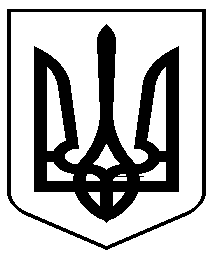 